Муниципальное автономное учреждение дополнительного образования "Дворец детского творчества г. Челябинска"Методическая разработка конспект занятияпо изобразительному искусству«Морозные узоры на зимнем окне» 
( для детей 8-9 лет, 1 год обучения)Изостудия «Акварелька»Педагог дополнительного образованияШубина Елена Сергеевна2019Тема: «Морозные узоры на зимнем окне»:Цель: Развитие творческого воображения и фантазии детей в процессе урокаЗадачи:  - учить детей самостоятельно составлять зимний узор «на окне» из простых элементов декоративной росписи (прямых, волнистых линий, завитков, снежинок и т.д.);- развивать художественно-эстетический вкус, фантазию, воображение; навыки работы с художественными материалами, технику изображения; - воспитывать творческую активность, положительно-эмоциональный настрой к художественной деятельности. Оборудование: Для учителя: Репродукции с зимним пейзажем, фотографии морозных узоров на окне, наглядное пособие. (последовательное выполнение работы). Для учащихся: Краски акварельные, бумага, белая гуашь, простой карандаш, кисти (белка или пони, щетина).Ход урока:I. Организационный момент.1.Проверка готовности к уроку.2.Приветствие.1 минII. Введение в тему урока. 1. Вводная беседа. Самое волшебное время года — это зима! Красивая, весёлая, снежная. Любуясь красотой зимы, у людей появляется желание передать эту красоту в стихах, музыке и живописи. Многие художники в своих работах изобразили красоту зимы. Показ репродукций (Б. Кустодиев «Зима», Шишкин «Зимний лес», А. Саврасов «Зима», В. Поленов. «Ранний снег») Зима- это неповторимые узоры на окне, переливы сверкающих снежинок которые завораживают глаз! -Ребята, а кто из вас знает почему появляются сказочные узоры на окнах? (ответы детей). Когда на улице очень холодно, а в доме – тепло, теплый воздух соприкасается с холодным стеклом, оставляя на окне красивые снежные узоры. И если рассматривать несколько окон, то вы не найдете одинаковые узоры, каждый узор имеет свой рисунок, он неповторим и по-своему чудесен. (показ фотографий морозных узоров.)III. Творческая практическая деятельность учащихся.1.Объяснение задания.Сегодня на уроке, мы попробуем создать морозные узоры сами, как настоящие волшебники.Давайте представим, что наш лист бумаги — это окно, а за окном зимний пейзаж. Наше окно будет покрываться морозными узорами по краям.Сначала по середине листа рисуем домик и две или три ёлочки.  Затем покрываем синей акварелью небо и рисуем голубым снег. Прописываем детали (домика и ёлочек). Когда наш пейзаж будет готов начинаем белой краской рисовать узоры (волнистые линии, завитки, снежинки и т.д.) Узоры наносим по краю листа (в итоге должна получится рамочка из узора) Там, где фон светлый узоры рисуем голубой краской. Завершающим этапом в нашей работе будет использована техники набрызга (это техника сделает наши работы похожие на волшебную зимнюю сказку).2.Выполнение работ учащимися.IV. Итог. Выставка работ и обсуждение.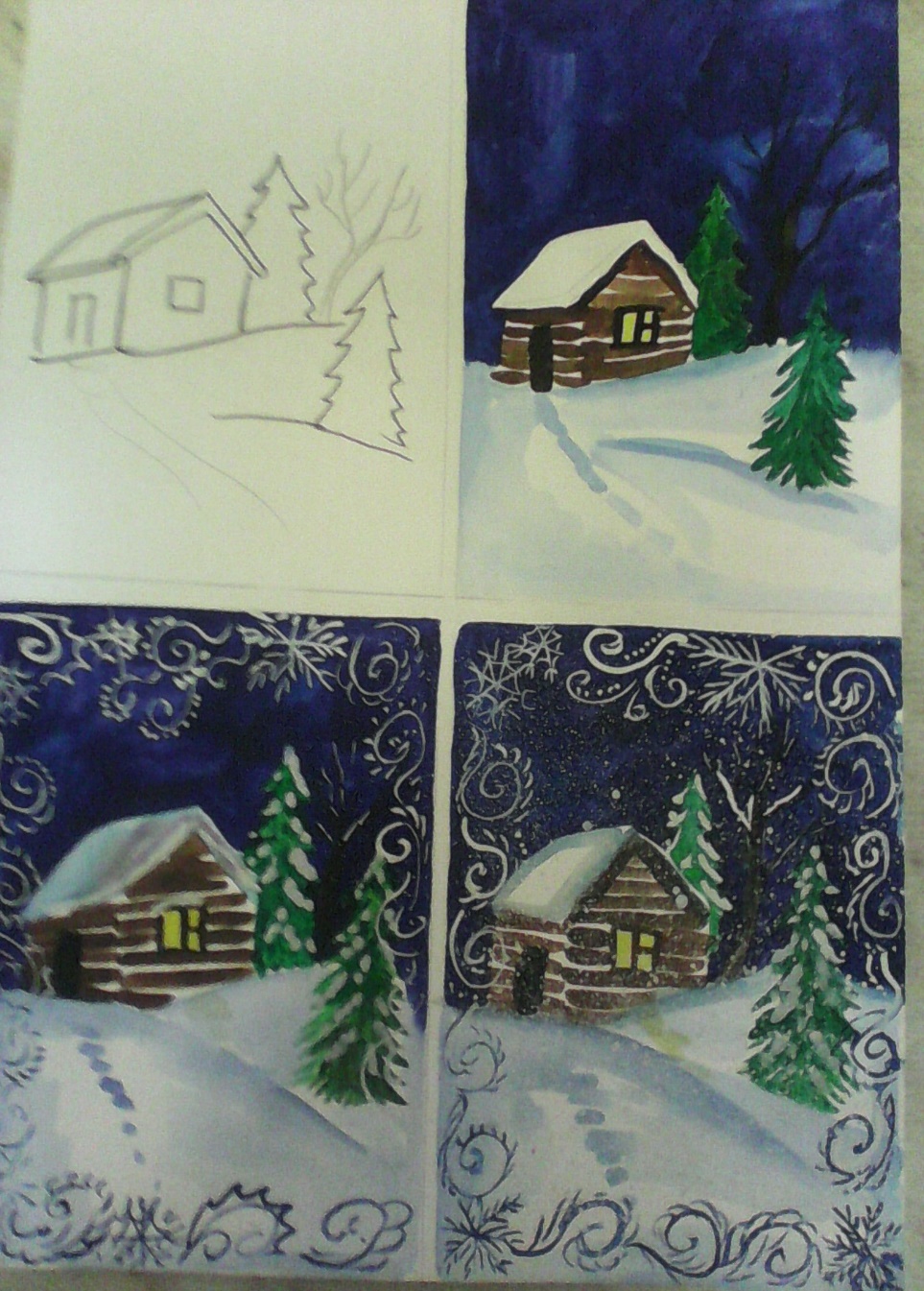 